ANEXO IITERMO DE COMPROMISSO / EDITAL PROEC ARTES VISUAIS N° 2Nos termos do Regulamento do Edital PROEC 2018 - Artes Visuais do Centro Cultural UFG, e para fins de realização do evento acima especificado, comprometo-me a cumprir com as responsabilidades adiante indicadas:1. Realizar consulta prévia a Coordenação do Centro Cultural UFG com visitas a conhecer os equipamentos disponíveis e as dependências do espaço2. Providenciar equipamentos e materiais especiais previstos para a exposição e não disponíveis pelo equipe do Centro Cultural UFG;3. Entregar as obras até 20 (vinte) dias úteis antes da data de abertura da exposição e retirá-las da galeria no prazo máximo de 15 (quinze) dias, a contar do término da exposição;4. Encaminhar as obras em embalagens adequadas e resistentes tanto para a entrada e quanto para a saída das dependências do Centro Cultural UFG.5. Providenciar e arcar, quando for o caso, com custos de frete, transporte das obras até o local da exposição, passagens aéreas para participar de quaisquer das etapas da exposição, além de seguro das obras, inclusive na devolução, a partir do local da exposição;6. Conceder ao Centro Cultural UFG direito de uso de imagem das obras apresentadas na sua galeria, em impressos e obras de audiovisual, a título de atividades desenvolvidas pela Entidade, a qualquer tempo, desde que o meu nome seja citado;7. Realizar as despesas para adequação do espaço expositivo, sem nenhum ônus para o Centro Cultural UFG e reconstituir integralmente o que for modificado ou danificado no ambiente interno e externo da galeria;8. Em caso de desistência da exposição, encaminhar uma comunicação via e-mail à Presidência da comissão de seleção de pauta no máximo até 15 (quinze) dias após a divulgação do resultado final. GOIÂNIA - GO, ___ de _______________ de_________._________________________________________(Nome e assinatura do artista ou proponente)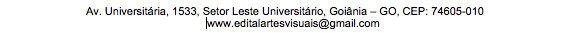 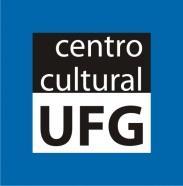 MINISTÉRIO DA EDUCAÇÃO
UNIVERSIDADE FEDERAL DE GOIAS
PRÓ-REITORIA DE EXTENSÃO E CULTURA
CENTRO CULTURAL UFG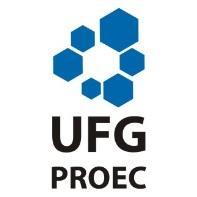 Nome completo do artista: Nome completo do artista: Nome completo do artista: Nome Artístico:Nome Artístico:Nome Artístico:RG/ Orgão expedidor:CPF / CNPJ:CPF / CNPJ:Endereço:N°:N°:Bairro:Cidade:UF:Email:Telefone:Telefone:Título da exposição: Título da exposição: Título da exposição: Período:Período:Período: